Klasa I LO nauczyciel: Dagmara JanickaForma lekcji: Praca zdalna z wykorzystaniem InternetuData: 06.04.2020Temat : Gimnastyka korekcyjna – zdrowy kręgosłup, wzmacnianie grzbietu.WprowadzenieDzisiaj dalszych ciąg zajęć poświęconych na zachowanie zdrowego kręgosłupa. Do ćwiczeń potrzebna jest mata lub miękki dywan. Postępujcie zgodnie z poleceniami instruktorki Pauli.  https://www.youtube.com/watch?v=i9ECpVBbcZ8Następny zestaw ćwiczeń już po świętach.Zdrowych i spokojnych Świąt Wielkanocnych 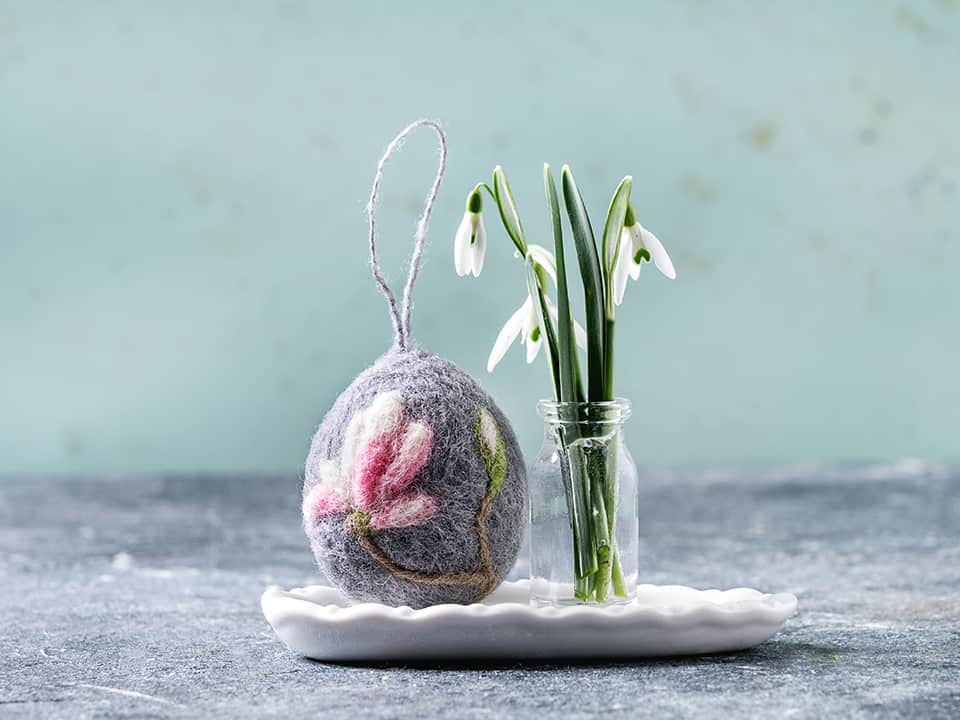 